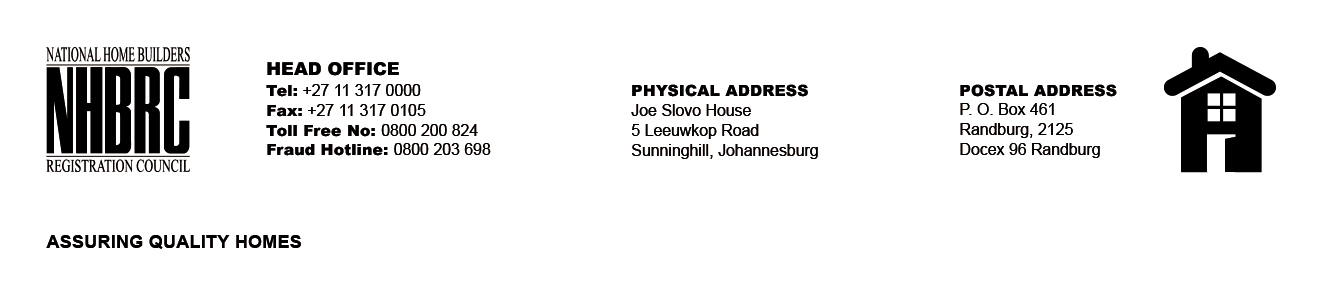 OPENING REGISTERBID NUMBER      : NHBRC 01/2022: (Eastern Cape)CLOSING DATE   : 17 April 2023 @ 11H00BID DESCRIPTION: APPOINTMENT OF A PANEL FOR THE DESIGN, SUPPLY, AND INSTALLATION OF PROJECT (CONSTRUCTION) SIGNAGE BOARDS FOR A PERIOD OF THREE YEARS.OPENING REGISTERBID NUMBER      : NHBRC 01/2022: (Eastern Cape)CLOSING DATE   : 17 April 2023 @ 11H00BID DESCRIPTION: APPOINTMENT OF A PANEL FOR THE DESIGN, SUPPLY, AND INSTALLATION OF PROJECT (CONSTRUCTION) SIGNAGE BOARDS FOR A PERIOD OF THREE YEARS.NO.NAME OF BIDDERS1.Patcoline PTY LTD2.Mzwandile Michael Mtetho (Sikujongile Building Construction)3.Mudau Picture Framers T/A FrameFun4.Mysitoz Trading and Projects5.Nkhophele Holdings (PTY) LTDTotal 5 BidsTotal 5 Bids